新型コロナウイルス感染症に係る国民健康保険傷病手当金支給申請書（事業主記入用）　労務に服することができなかった期間を含む賃金計算期間の勤務状況及び賃金支払状況等をご記入ください。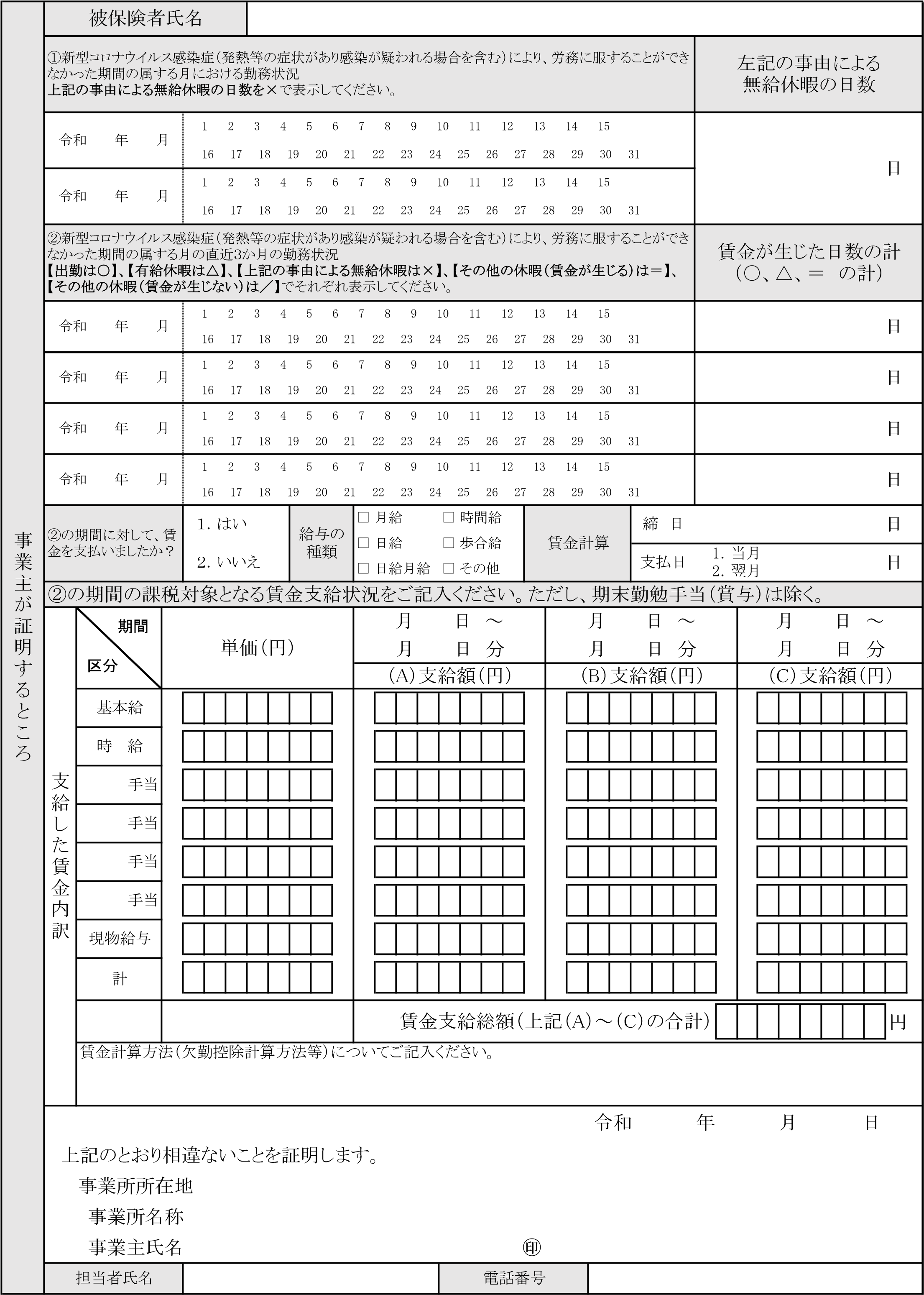 